ERFCSyntax:ERFC  (  lower-bound  )Description: Computes the complementary error function integrated between lower-bound and ∞.Mathematical Formula: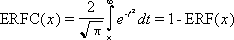 Arguments:Return Type and Value: number – The complementary error function integrated between lower-bound and ∞.However, if lower-bound is negativelower-bound or upper-bound is negative, #NUM! is returned.[Example:

ERFC(1.234) results in 0.08096060
ERFC(0) results in 1.00000000

end example]NameTypeDescriptionlower-boundnumberThe lower bound for integrating ERFC.